EXETER CITY COUNCIL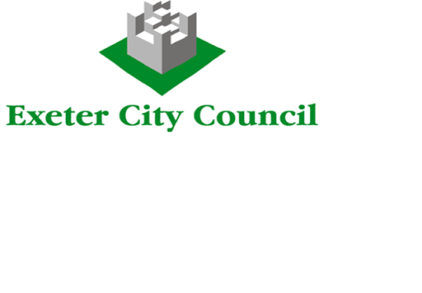 Person SpecificationJOB TITLE	:	Housing IT System Manager   GRADE	:	11 POST NO	:	4190SERVICE	:	HousingUNIT		:	Housing  COMPLETED BY:	Service Lead Housing (Customers)	DATE: August 2017			SELECTION CRITERIAESSENTIALDESIRABLECATEGORYQUALIFICATIONSEducated to GCSE level (A-C or 4-9) in five subjects including English and Maths or equivalent experienceRelevant ICT professional qualification in computing, database or systems management, or equivalent experienceA degree either in a housing or technical area relevant to the post CCCEXPERIENCE/KNOWLEDGE SKILLExperience of project delivery  Experience of effective team management Knowledge of current issues in housing and local government Knowledge/ Experience of software implementation, upgrading and testing The ability to self-motivate, organise and prioritise a heavy workloadThe ability to communicate well both orally and in writing with a variety of audiences in order to impart or discover relevant informationThe confidence and assertiveness to be able to deliver potentially unwelcome decisionsA willingness to learn from trainingAnalytical and logical skills to problem solve system and technical issues and provide solutions with an ability and capacity to be innovative with a broad outlook and strategic way of thinking Excellent organisational and project delivery  skills and able to work on own initiative as well as part of a teamAccuracy and attention to detail particularly when working to tight deadlinesIT experience in relevant programmes (for example SQL or a housing management application)An understanding of, and commitment to, the principles of equality and diversity and their application to the work of the Housing serviceKnowledge of relevant health and safety considerationsA I A I TA I A IA I TA I A IA I TA IA IA IA IAISPECIAL REQUIREMENTS/ATTITUDEA positive ‘can-do’ attitudeA high level of personal resilienceMust be prepared to travel to various sites and venues and potentially attend meetings outside of normal office hoursA IA IA IOTHER